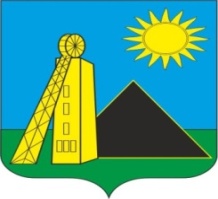                                                                             РОСТОВСКАЯ ОБЛАСТЬ                                   КРАСНОСУЛИНСКИЙ РАЙОНСОБРАНИЕ ДЕПУТАТОВ УГЛЕРОДОВСКОГО ГОРОДСКОГО ПОСЕЛЕНИЯ РЕШЕНИЕ28.10.2020г                                                           № 145                                           п.УглеродовскийО внесении изменений в решение Собрания депутатов Углеродовского городского поселения от 24.12.2019  108 «О бюджете Углеродовского городского поселения Красносулинского района на 2020 год и на плановый период 2021 и 2022 годов»В связи с необходимостью внесения изменений в бюджет Углеродовского городского поселения Красносулинского района, руководствуясь ст.24 Устава муниципального образования «Углеродовское городское поселение», -                                   СОБРАНИЕ ДЕПУТАТОВ РЕШИЛО:Внести изменения в решение Собрания депутатов  Углеродовского городского поселения от 24.12.2019 № 108 «О бюджете  Углеродовского городского поселения Красносулинского района на 2020 год и на плановый период 2021 и 2022 годов»:      1.1.В пункте 1:а) в подпункте 1 цифры «25 565,1» заменить цифрами «26 098,0»;б) в подпункте 2 цифры «25 984,6» заменить цифрами «26 517,5»;1.2 Приложение   1 изложить в редакции согласно приложению 1 к настоящему решению     1.3 Приложение   2 изложить в редакции согласно приложению 2 к настоящему решению;            1.4 Приложение   6 изложить в редакции согласно приложению 3 к настоящему решению;     1.5 Приложение   7 изложить в редакции согласно приложению 4 к настоящему решению;     1.6 Приложение   8 изложить в редакции согласно приложению 5 к настоящему решению;     1.7 Приложение 10 изложить в редакции согласно приложению 6 к настоящему решению.2.  Настоящее решение вступает в силу со дня его официального обнародования.3. Контроль за исполнением настоящего решения возложить на Главу Администрации      Углеродовского городского поселения С.Г. Ильяева.        Председатель Собрания Депутатов - Глава Углеродовскогогородского поселения                                                                                                    С.Л.Башмакова